A Man there lived in Galilee    AMNS 334          Melody: Tyrol      D.C.M.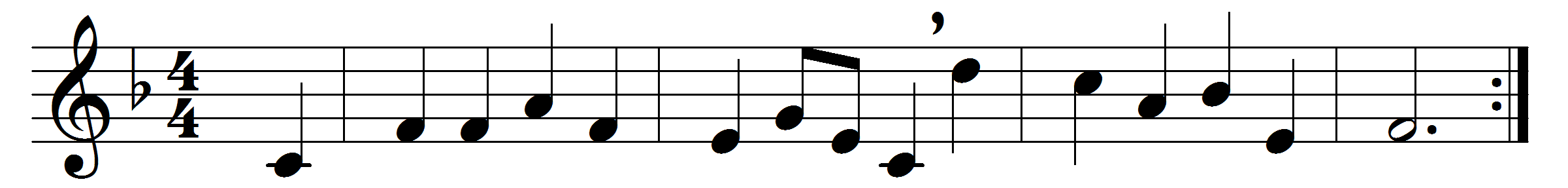 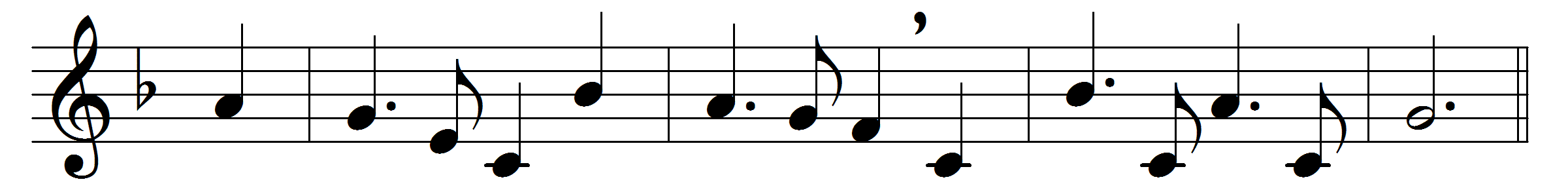 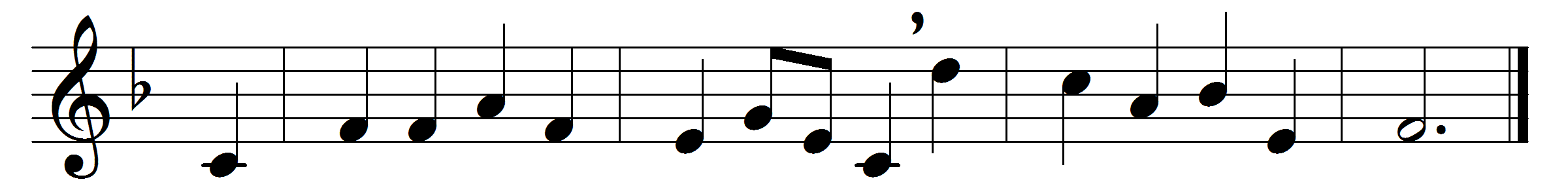 A Man there lived in Galilee
unlike all men before,
for he alone from first to last
our flesh unsullied wore;
a perfect life of perfect deeds
once to the world was shown,
that all mankind might mark his steps
and in them plant their own.

A Man there died on Calvary
above all others brave;
his fellow-men he saved and blessed,
himself he scorned to save.
No thought can gauge the weight of woe
on him, the sinless, laid;
we only know that with his blood
our ransom price was paid. 

A Man there reigns in glory now,
divine, yet human still;
that human which is all divine 
death sought in vain to kill.
All power is his; supreme he rules
the realms of time and space;
yet still our human cares and needs
find in his heart a place.Words: Somerset Corry Lowry (1855-1932)Music: Tyrolean melody